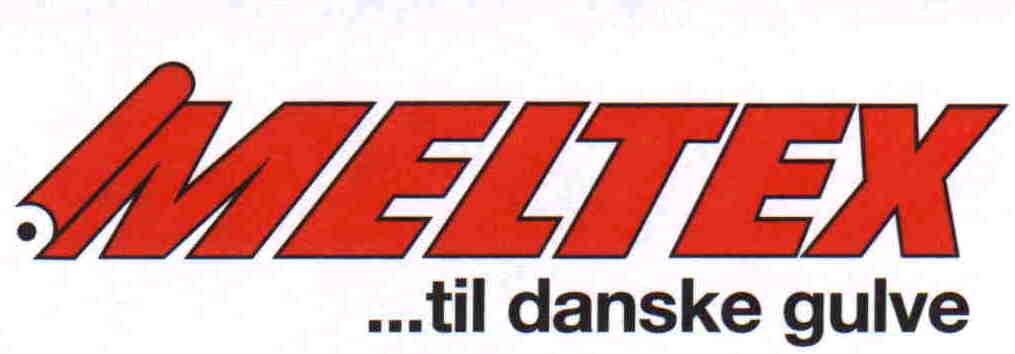 VEJLEDNING FOR MELTEX AKUSTIK ENGINEERED RIGID MED KORKBAGSIDEUndergulvetMeltex akustik Engineered Rigid med korkbagside er et ”svømmende” gulv. Undergulvet skal derfor være jævnt (5 mm på 3 m på retskinne)-	Undergulvet skal være jævnt, tørt og fri for opløsningsmidler og andet uvedkommende materiale.-	Huller og andre ujævnheder spartles inden montering af gulvet.-	Gulvet er egnet til gulvvarme i betongulv, forudsat at temperaturen af gulvet ikke overstiger 29 °C på noget tidspunkt. -	Ny beton skal være tørt og fuldstændig afhærdet.-	Installatøren skal godkende undergulvet før montering.Eksisterende gulvbelægningerMeltex akustik Engineered RIGID med korkbagside kan installeres på-	De fleste eksisterende hårde gulvbelægninger, forudsat at overfladen er eller kan gøres jævn.-	Keramiske fliser bør spartles i fugerne, så det giver en glat og jævn overflade.-	Bløde underlag og tekstile belægninger er IKKE egnet som undergulv. Rester af latex bagsider og limrester skal fjernes.MonteringMeltex akustik Engineered RIGID med korkbagside skal-	Akklimatiseres i 48 timer i de rum, hvor gulvet skal installeres. Gulvet må ikke monteres udendørs.-	Monteres i temperaturer mellem 18 – 26 C.-	Må kun installeres på rengjorte og støvsugede undergulve.-	Check omhyggeligt at varenummer/dessinnummer og produktionsnummer stemmer overens.-	Yderligere check at rigeligt er købt ind for at fuldføre opgaven.-	Under installationen skal flere pakker blandes, for at minimere skygge virkninger og give større variation på gulvet.Monteringsvejledning-	Afstanden til faste installationer skal være 6-10 mm. Plankerne lægges i rummets længderetning.-	Gulvet monteres fra venstre mod højre, den første planke lægges så feren i både længde og bredde vender ud mod rummet.-	Det er vigtigt at installere en dilatationsfuge for hver 20 m i hver læggeretning.-	Sluk gulvvarmen 24 timer før, under og efter monteringen. Efter montering øges temperaturen med 3 °C over 24 timer.Vedligeholdelse-	Støvsug jævnligt for at holde overfladen ren.-	Brug en moppe til rengøring af smuds og lignende, men undgå overdreven fugt.-	Vi anbefaler Meltex Gulvvaskemiddel 650012.-	Alt spild skal tørres op så hurtigt som muligt.-	Brug ikke: Microfiber spray moppe, sæbe, voks, polish, slibe rengøring, skure maskiner eller opløsende produkter. Høje hæle kan ødelægge gulvet. -	Brug filtpuder eller lignende under møbler. Brug måtter ved indgange. -	Lad ikke dyr med uklippet klør kradse på gulvet.-	Undgå direkte sollys i længere tid på gulvet.Monteringsmetode til planker eller fliser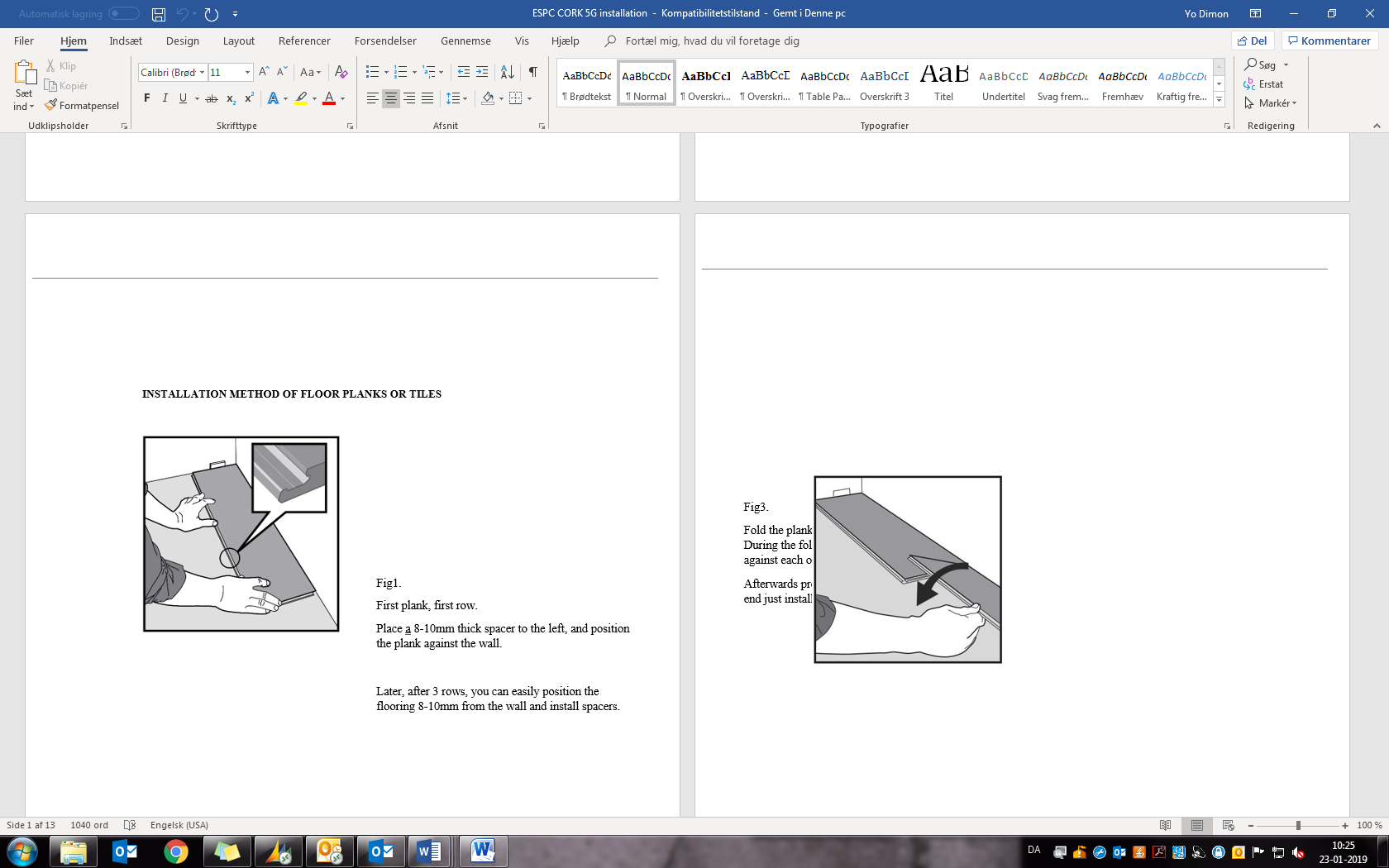 Fig1.Første planke, 1. rækkePlacér et afstandsstykke mod væggen til venstre og læg planken op til.Fig2 Anden planke, 1. rækkePlacér denne forsigtig og tæt til den korte ende afden første.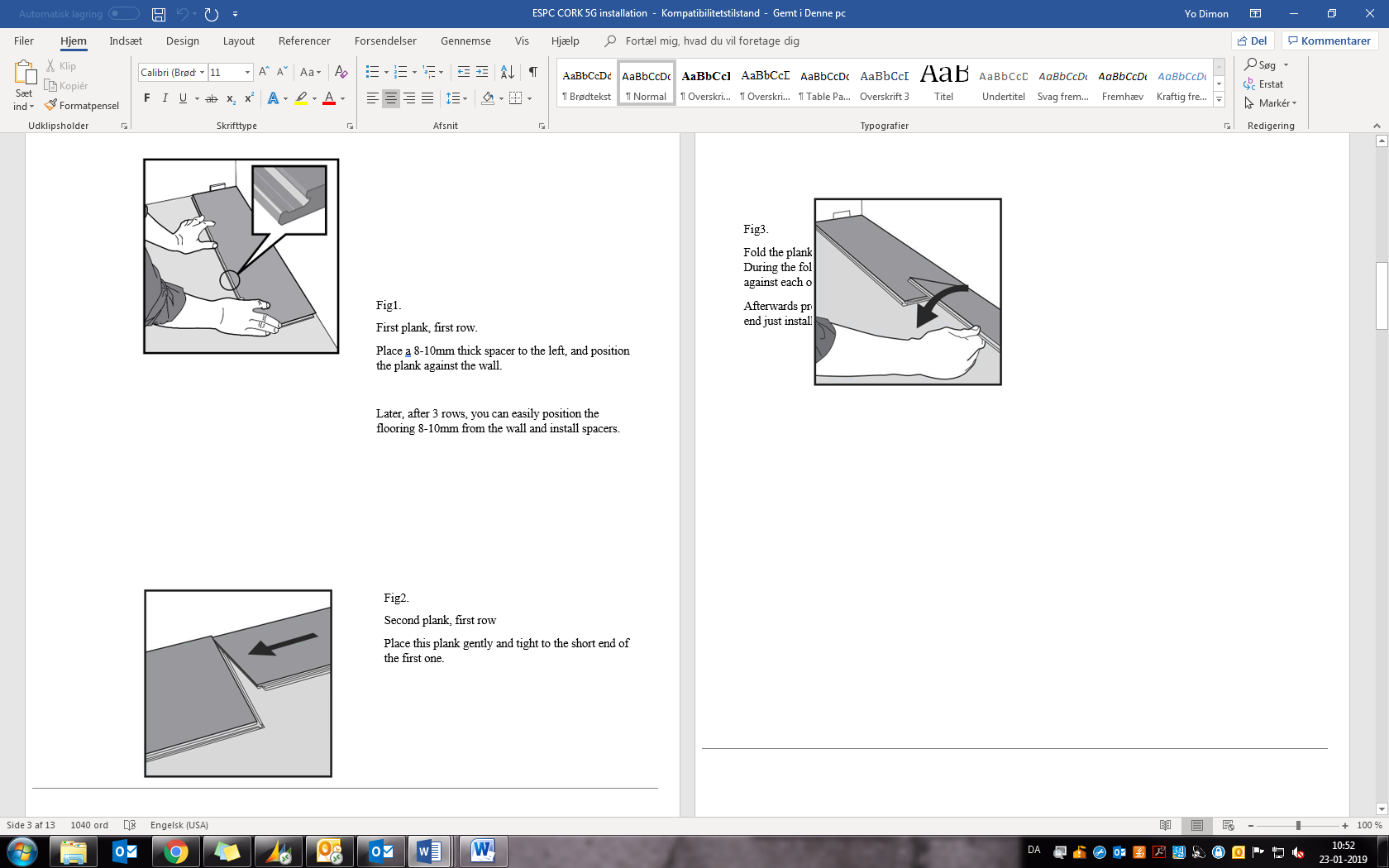 Fig3Læg planken ned i en enkelt handling. Sørg for at plankerne ligger tæt mod hinanden.Derefter pres eller bank let på den ende der er monteret.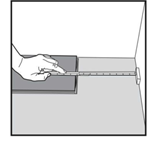 Fig4Ved sidst lagte planke måles stykket til væggen for at få sidste planke til at passe. Husk at måle 8-10 mm ud fra væggen.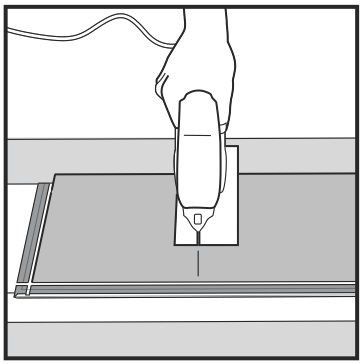 Fig5Skær brættet over med en håndsav.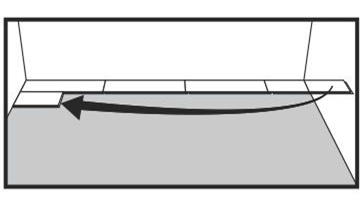 Fig6	Anden rækkeLæg første planke i anden række med en minimumlængde på 20 cm. Placér et afstandsstykke mod væggen	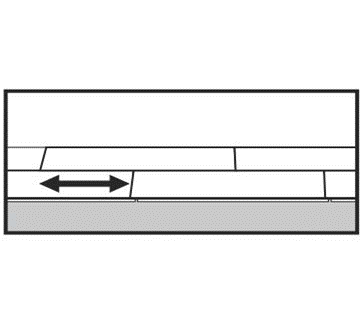 Fig7Afstanden mellem enderne på hver planke skal være minimum 20 cm.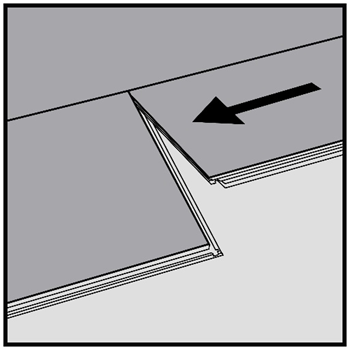 Fig8a		Anden planke, 2. rækkePlacér næste planke forsigtigt og tætop til den korte ende af den foregående planke.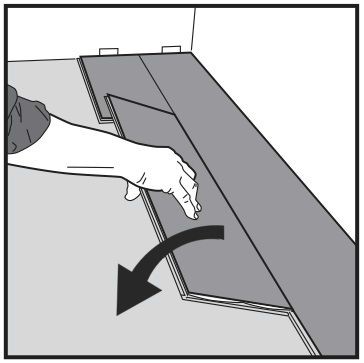 Læg planken ned i en enkelt handling, samtidig med at der presses let til venstre mod foregående planke. Sørg for at plankerne ligger tæt mod hinanden.Derefter pres eller bank let på den ende der er monteret.Fig8c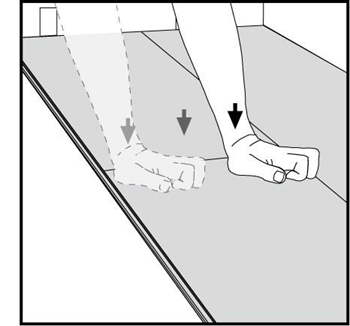 Pres eller bank forsigtigt langs den korte endeaf den monteret planke indtil deres høres et klik.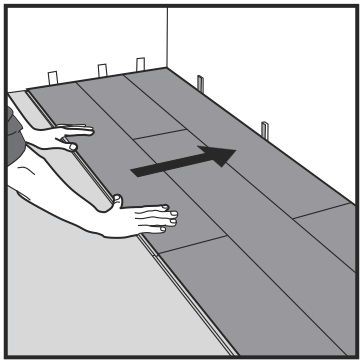 Fig9Efter 2-3 rækker kan afstanden til væggen justeres. Ryk forsigtigt gulvet ud og placér afstandsstykker 8-10 mm mod væggen.Fig10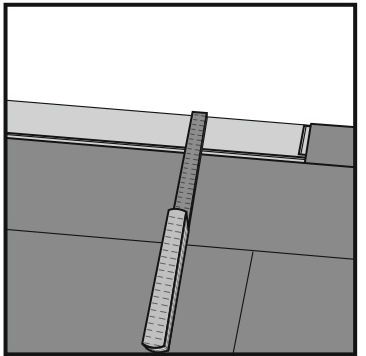 Sidste række skal minimum være 5 cm. Husk afstandstykkerne på 8-10 mm mod væggen. Skær sidste planke i længden og lim ved endestød for bedre holdbarhed. Radiatorrør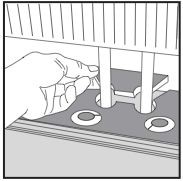 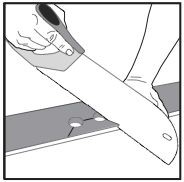 Lav hullerne 20 mm større end rørene.